                   ҡАРАР                                                                            ПОСТАНОВЛЕНИЕ          «04»  октября   2016 й.                   № 57/1            «04»  октября   2016 г.Об утверждении порядка осуществления                                                                                  внутреннего финансового контроля и                                                                                     внутреннего финансового  аудита в администрации                                                                    сельского поселения Ассинский сельсовет       В целях осуществления внутреннего финансового контроля и внутреннего финансового аудита, руководствуясь Федеральным законом «Об общих принципах организации местного самоуправления в Российской Федерации» от 06.10.2003 №131-ФЗ (в ред. от 23.06.2014), в соответствии с пунктом 5 статьи 160.2-1 Бюджетного кодекса Российской Федерации, Устава   сельского поселения Ассинский сельсовет муниципального района Белорецкий район Республики Башкортостан                                              ПОСТАНОВЛЯЮ:1.Утвердить порядок осуществления внутреннего финансового контроля и внутреннего финансового аудита  в администрации сельского поселения Ассинский сельсовет согласно приложению  к настоящему постановлению.   2. Настоящее постановление вступает в силу со дня размещения на официальном сайте администрации сельского поселения  Ассинский сельсовет     http://сп-ассы.рф/Контроль за выполнением настоящего постановления оставляю за собой.              Глава сельского поселения                                     В.Г.Юсупов.Приложение
к постановлению главы сельского поселения Ассинский сельсовет
 № 57/1 от 04 октября 2016 г.ПОРЯДОКосуществления внутреннего финансового контроля и   внутреннего финансового  аудита в администрации     сельского поселения Ассинский сельсовет муниципального района Белорецкий район Республики Башкортостан                                                           1. Общие положения1.1. Настоящий порядок  разработан   в соответствии с законодательством России (включая 
внутриведомственные нормативно-правовые акты) и уставом сельского  поселения. Порядок устанавливает единые цели, правила и принципы проведения внутреннего финансового контроля и финансового аудита администрации сельского поселения.1.2. Внутренний финансовый контроль и финансовый аудит направлен на:создание системы соблюдения законодательства России в сфере финансовой 
деятельности; повышение качества составления и достоверности бюджетной отчетности и ведения 
бюджетного учета;повышение результативности использования бюджетных средств.1.3. Внутренний контроль и аудит в  администрации сельского поселения могут осуществлять:созданная приказом руководителя комиссия;сторонние организации или внешние аудиторы, привлекаемые для целей проверки 
финансово-хозяйственной деятельности администрации сельского поселения. 1.4. Целями внутреннего финансового контроля и финансового аудита администрации сельского поселения являются подтверждение достоверности бюджетного учета и отчетности учреждения и соблюдение действующего законодательства России, регулирующего порядок осуществления финансово-хозяйственной деятельности. 1.5. Основные задачи внутреннего контроля и аудита:установление соответствия проводимых финансовых операций в части финансово-
хозяйственной деятельности и их отражение в бюджетном учете и отчетности 
требованиям законодательства; установление соответствия осуществляемых операций регламентам, полномочиям сотрудников;соблюдение установленных технологических процессов и операций при осуществлении деятельности;анализ системы внутреннего контроля администрации сельского поселения, позволяющий выявить существенные аспекты, влияющие на ее эффективность.1.6. Принципы внутреннего финансового контроля  и финансового аудита администрации сельского поселения:принцип законности. Неуклонное и точное соблюдение всеми субъектами внутреннего контроля и аудита норм и правил, установленных законодательством России;принцип объективности. Внутренний контроль и аудит осуществляется с использованием фактических документальных данных в порядке, установленном 
законодательством России, путем применения методов, обеспечивающих получение 
полной и достоверной информации;принцип независимости. Субъекты внутреннего контроля и аудита при выполнении своих функциональных обязанностей независимы от объектов внутреннего контроля;принцип системности. Проведение контрольных мероприятий всех сторон деятельности объекта внутреннего контроля и аудита и его взаимосвязей в структуре управления;принцип ответственности. Каждый субъект внутреннего контроля и аудита за ненадлежащее выполнение контрольных функций несет ответственность в соответствии с законодательством России.2. Система внутреннего контроля и аудита2.1. Система внутреннего контроля и аудита обеспечивает:точность и полноту документации бюджетного учета;соблюдение требований законодательства;своевременность подготовки достоверной бюджетной отчетности;предотвращение ошибок и искажений;исполнение приказов и распоряжений главы сельского поселения;сохранность имущества учреждения.2.2. Система внутреннего контроля и аудита позволяет следить за эффективностью работы структурных подразделений, отделов, добросовестностью выполнения сотрудниками возложенных на них должностных обязанностей.3. Организация внутреннего финансового контроля3.1. Внутренний финансовый контроль в администрации сельского  поселения  подразделяется на предварительный, текущий и последующий.3.1.1. Предварительный контроль осуществляется до начала совершения хозяйственной 
операции. Позволяет определить, насколько целесообразной и правомерной будет та или иная операция. Целью предварительного финансового контроля является предупреждение нарушений на стадии планирования расходов и заключения договоров. Предварительный контроль осуществляют руководитель, его заместитель, главный  бухгалтер.Основными формами предварительного внутреннего финансового контроля являются:проверка финансово-плановых документов (расчетов потребности в денежных 
средствах, бюджетной сметы и др.) главным бухгалтером (бухгалтером), согласование и урегулирование разногласий;предварительная экспертиза документов (решений), связанных с расходованием 
денежных и материальных средств, осуществляемая главным бухгалтером (бухгалтером), 
экспертами и другими уполномоченными должностными лицами.3.1.2. Текущий контроль производится путем:проведения повседневного анализа соблюдения процедур исполнения бюджетной сметы;ведения бюджетного учета; осуществления мониторингов расходования целевых средств по назначению, оценки 
эффективности и результативности их расходования. Формами текущего внутреннего финансового контроля являются:проверка расходных денежных документов до их оплаты (расчетно-платежных 
ведомостей, платежных поручений, счетов и т. п.). Фактом контроля является 
разрешение документов к оплате;проверка наличия денежных средств в кассе;проверка полноты оприходования полученных в банке наличных денежных средств;проверка у подотчетных лиц наличия полученных под отчет наличных денежных средств и (или) оправдательных документов;контроль за взысканием дебиторской и погашением кредиторской задолженности;сверка аналитического учета с синтетическим (оборотная ведомость);проверка фактического наличия материальных средств.Ведение текущего контроля осуществляется на постоянной основе специалистами финансового отдела и бухгалтерии.3.1.3. Последующий контроль проводится по итогам совершения хозяйственных операций. 
Осуществляется путем анализа и проверки бухгалтерской документации и отчетности, 
проведения инвентаризаций и иных необходимых процедур. Целью последующего внутреннего финансового контроля является обнаружение фактов 
незаконного, нецелесообразного расходования денежных и материальных средств и вскрытие причин нарушений.Формами последующего внутреннего финансового контроля являются:инвентаризация;документальные проверки финансово-хозяйственной деятельности администрации сельского поселения и его обособленных структурных подразделений.Последующий контроль осуществляется путем проведения плановых и внеплановых проверок. 
Плановые проверки проводятся с периодичностью, установленной графиком проведения 
внутренних проверок финансово-хозяйственной деятельности. График включает: объект проверки; период, за который проводится проверка; срок проведения проверки; ответственных исполнителей. Объектами плановой проверки являются:соблюдение законодательства России, регулирующего порядок ведения бюджетного учета и норм учетной политики;правильность и своевременность отражения всех хозяйственных операций в бюджетном учете;полнота и правильность документального оформления операций;своевременность и полнота проведения инвентаризаций;достоверность отчетности.В ходе проведения внеплановой проверки осуществляется контроль по вопросам, в отношении которых есть информация о возможных нарушениях.Лица, ответственные за проведение проверки, осуществляют анализ выявленных нарушений, определяют их причины и разрабатывают предложения для принятия мер по их устранению и  недопущению в дальнейшем.Результаты проведения предварительного и текущего контроля оформляются в виде протоколов проведения внутренней проверки. К ним могут прилагаться перечень мероприятий по устранению недостатков и нарушений, если таковые были выявлены, а также рекомендации по недопущению возможных ошибок.3.3. Результаты проведения последующего контроля оформляются в виде акта. Акт проверки должен включать в себя следующие сведения:программа проверки (утверждается  главой сельского поселения);характер и состояние систем бухгалтерского учета и отчетности,виды, методы и приемы, применяемые в процессе проведения контрольных мероприятий;анализ соблюдения законодательства России, регламентирующего порядок 
осуществления финансово-хозяйственной деятельности;выводы о результатах проведения контроля;описание принятых мер и перечень мероприятий по устранению недостатков и 
нарушений, выявленных в ходе последующего контроля, рекомендации по недопущению возможных ошибок.Работники администрации сельского поселения, допустившие недостатки, искажения и нарушения, в письменной форме представляют  главе сельского поселения объяснения по вопросам, относящимся к результатам проведения контроля.3.4. По результатам проведения проверки главным бухгалтером учреждения (лицом, 
уполномоченным руководителем учреждения) разрабатывается план мероприятий по 
устранению выявленных недостатков и нарушений с указанием сроков и ответственных лиц, который утверждается руководителем учреждения.По истечении установленного срока главный бухгалтер незамедлительно информирует 
руководителя учреждения о выполнении мероприятий или их неисполнении с указанием причин.4. Субъекты внутреннего контроля и аудита4.1. В систему субъектов внутреннего контроля и аудита входят:глава сельского поселения  и его заместители;комиссия по внутреннему контролю;руководители и работники учреждения на всех уровнях;сторонние организации или внешние аудиторы, привлекаемые для целей проверки 
финансово-хозяйственной деятельности  администрации сельского поселения.4.2. Разграничение полномочий и ответственности органов, задействованных в 
функционировании системы внутреннего контроля, определяется внутренними документами учреждения, в том числе положениями о соответствующих структурных подразделениях, также организационно-распорядительными документами учреждения и должностными инструкциями работников.5. Права комиссии по проведению внутренних проверок и аудита.5.1. Для обеспечения эффективности внутреннего контроля и аудита комиссия по проведению внутренних проверок имеет право: проверять соответствие финансово-хозяйственных операций действующему 
законодательству; проверять правильность составления бухгалтерских документов и своевременного их отражения в учете; входить (с обязательным привлечением главного бухгалтера) в помещение 
проверяемого объекта, в помещения, используемые для хранения документов (архивы), наличных денег и ценностей, компьютерной обработки данных и хранения данных машинных носителях; проверять наличие денежных средств, денежных документов и бланков строгой 
отчетности в кассе учреждения и подразделений, использующих наличные расчеты с 
населением и проверять правильность применения ККМ. При этом исключить из сроков, в которые такая проверка может быть проведена, период выплаты заработной платы; проверять все учетные бухгалтерские регистры; проверять планово-сметные документы; ознакомляться со всеми учредительными и распорядительными документами (приказами, распоряжениями, указаниями руководства учреждения), регулирующими финансово-хозяйственную деятельность; ознакомляться с перепиской подразделения с вышестоящими организациями, деловыми партнерами, другими юридическими, а также физическими лицами (жалобы и заявления); обследовать производственные и служебные помещения (при этом могут 
преследоваться цели, не связанные напрямую с финансовым состоянием 
подразделения, например, проверка противопожарного состояния помещений или 
оценка рациональности используемых технологических схем); проводить мероприятия научной организации труда (хронометраж, фотография 
рабочего времени, метод моментальных фотографий и т. п.) с целью оценки 
напряженности норм времени и норм выработки; проверять состояние и сохранность товарно-материальных ценностей у материально 
ответственных и подотчетных лиц; проверять состояние, наличие и эффективность использования объектов основных 
средств; проверять правильность оформления бухгалтерских операций, а также правильность 
начислений и своевременность уплаты налогов в бюджет и сборов в государственные внебюджетные фонды; требовать от руководителей структурных подразделений справки, расчеты и объяснения по проверяемым фактам хозяйственной деятельности;на иные действия, обусловленные спецификой деятельности комиссии и иными 
факторами. 6. Ответственность 6.1. Субъекты внутреннего контроля и аудита в рамках их компетенции и в соответствии со своими функциональными обязанностями несут ответственность за разработку, документирование, внедрение, мониторинг и развитие внутреннего контроля во вверенных им сферах деятельности.6.2. Ответственность за организацию и функционирование системы внутреннего контроля и аудита возлагается на главу сельского поселения.6.3. Лица, допустившие недостатки, искажения и нарушения, несут дисциплинарную 
ответственность в соответствии с требованиями Трудового кодекса РФ. 7. Оценка состояния системы финансового контроля и аудита.7.1. Оценка эффективности системы внутреннего контроля и аудита в учреждении осуществляется субъектами внутреннего контроля и рассматривается на специальных совещаниях, проводимых руководителем учреждения.7.2. Непосредственная оценка адекватности, достаточности и эффективности системы 
внутреннего контроля, а также контроль за соблюдением процедур внутреннего контроля 
осуществляется комиссией по внутреннему контролю.В рамках указанных полномочий комиссия по внутреннему контролю представляет 
руководителю учреждения результаты проверок эффективности действующих процедур 
внутреннего контроля и в случае необходимости разработанные совместно с главным бухгалтером предложения по их совершенствованию.8. Заключительные положения8.1. Все изменения и дополнения к настоящему положению утверждаются главой  сельского поселения.8.2. Если в результате изменения действующего законодательства России отдельные статьи 
настоящего положения вступят с ним в противоречие, они утрачивают силу, преимущественную силу имеют положения действующего законодательства России.График проведения внутренних проверок финансово-хозяйственной деятельности .Глава сельского поселения                                                      В.Г.Юсупов.БАШКОРТОСТАН РЕСПУБЛИКАhЫ         БЕЛОРЕТ РАЙОНЫ                 муниципаль районЫНЫңАСЫ АУЫЛ СОВЕТЫ АУЫЛ БИЛәМәһЕХАКИМәТЕ4535262 БР, Белорет районы, Асы ауылы,  Мөбәрәков  урамы, 25/1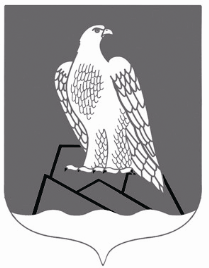 АДМИНИСТРАЦИЯ СЕЛЬСКОГО ПОСЕЛЕНИЯ АССИНСКИЙ СЕЛЬСОВЕТМУНИПАЛЬНОГО РАЙОНА БЕЛОРЕЦКИЙ РАЙОН РЕСПУБЛИКИ БАШКОРТОСТАН453562, РБ, Белорецкий район, с.Ассы, ул.Мубарякова, 25/1№Объект проверкиСрок проведения 
проверкиПериод, за 
который 
проводится 
проверкаОтветственный 
исполнитель1Проверка наличия актов 
сверки с поставщиками и 
подрядчикамиНа 1 январяНа 1 июляПолугодиеГлавный бухгалтер2Проверка правильности 
расчетов с Казначейством 
России, финансовыми, 
налоговыми органами, 
внебюджетными фондами, 
другими организациямиЕжегодно на 
1 январяГодГлавный бухгалтер3Инвентаризация 
нефинансовых активовЕжегодно на 
1 декабряГодПредседатель 
инвентаризационной 
комиссии4Инвентаризация финансовых 
активовЕжегодно на 
1 январяГодПредседатель 
инвентаризационной 
комиссии